هو الله - حمدا لمن نشر رایاته وأظهر آیاته وأعلن کلماته…حضرت عبدالبهاءاصلی فارسی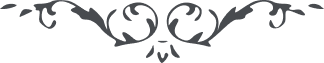 ۱۷
هو الله حمدا لمن نشر رایاته وأظهر آیاته وأعلن کلماته و أوضح بیناته قد شرح الصدور بالنور الساطع من أفق الظهور و هیج البحر المسجور بالنار الموقدة فی أعلی قلل الطور. و بین کل أمر محتوم فی اللوح المحفوظ. و أظهر الحقائق و المعانی فی الرق المنشور. و له الشکر علی هذا الاحسان و له المن علی هذا الفضل و الجود من ملکوت البیان. و البهاء و الثناء و التحیة الطیبة النوراء علی نفوس ترکت هواها و تشبثت بهداها و استشرقت من نور ضحاها. و توجهت الی ملکوت ربها فی هذا القرن الکریم و العصر المجید. انی اتضرع الی الله ان یفتح أبواب الهدی علی وجوه من فی الأرض و السماء. و ینور الجباه بأنوار ساطعة من ملکوت الأبهی. و یحیی النفوس بانفاس طیب تعبق من ریاض الملأ الأعلی حتی یهتدی العقول الی مرکز الانوار فی جبروت الاسرار مکمن الغیب لاهوت الاخفی فلک شمس البهاء الساطعة علی الخضراء و الغبراء. لعل الناس ینتبهون من رقدهم و یتذکرون بما أنزله الله فی الصحف الاولی بوحی یوحی و لا یتشبثون بما أشاعه أولو الفرقان و الانجیل و التوراة و أهل البیان و یحرمون علی أنفسهم المائدة النازلة من السماء لعمرکم انهم سلکوا فی وادی الظلمات و غفلوا عن النور الساطع الفجر علی آفاق الکائنات. و تمسکوا بما قال المرجفون أصحاب الظنون. فبعض النفوس فتح الله بصیرتها و نظرت بعینها. و جاهدت فی أمر الله فهداها الی سبیل النجات و منهم من استمع لما یروی من المرجفین فی وادی القری. و غفل عن ذکر ربه الأعلی و ظن انه ممن انتبه و هدی. و أدرک الغایة القصوی. و استظل فی ظل سدرة المنتهی. و کان یقول واویلا واشریعتا وادینا وامذهبا علی نسخ الشریعة الغراء. و تشتیت شمل العلماء و هدم بنیان رفعه ید العلی الأعلی. حتی ان أهل نجران لما حضروا عند رسول الله علیه التحیة و الثناء قالوا له أتقول أنت أعظم من عیسی و انه روح الله. فقال ان الکل مستفیض من بحر رحمة ربک و لا نفرق بین أحد من رسله أبدا فقالوا کلا ان عیسی لا یقاس بغیره من الانبیاء لأنه من روح الله. ثم قال الرسول فبأی برهان تنطقون فی هذا. فقالوا له ویحک هل رأیت بشرا من دون أب بین الوری. فنزلت الآیة الکبری. ان مثل عیسی عند الله کمثل آدم. انظروا کیف حاججوا تلک الطلعة النوراء بسخیف من الاقوال. و ما هذا الا لغفلتهم عن ذکر الله أسئل الله بأن یفتح أبواب البصیرة علی قلوب الوری من شرق الأرض و غربها. حتی یرتفع ضجیج العموم الی الملأ الأعلی فسبحان ربی الأبهی. الهی الهی نحن عبادک العجزاء قونا بقوتک النافذة فی حقائق الاشیاء. و ایدنا علی ما تحب و ترضی. و نحن الضعفاء أمددنا بقدرتک العظمی. و نحن فقراء أغننا من کنوز احسانک یا ذا الاسماء الحسنی. و نحن مرضاء أشفنا بدریاقک الاعظم من هذه العلل المستولیة علی القلوب و الارواح. رب رب اشرح صدورنا بالطافک النازلة من ملکوتک الرفیع و نور قلوبنا بالنور المبین الساطع من الافق الکریم و اسقنا کأسا دهاقا طافحة بصهباء موهبتک و اجعلنا سکاری من مدام معرفتک. لنسرح فی ریاض العرفان و نسبح فی حیاض الایقان. و نتضلع نسیم عنایتک من غیاض الفضل و الاحسان انک أنت الکریم المعطی المنان (ع ع) 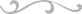 